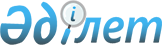 Об определении мест для агитационных печатных материалов и предоставлении помещений кандидатам в Президенты Республики Казахстан для проведения встреч с избирателями на территории района Шал акына Северо-Казахстанской области
					
			Утративший силу
			
			
		
					Постановление акимата района Шал акына Северо-Казахстанской области от 6 марта 2015 года № 50. Зарегистрировано Департаментом юстиции Северо-Казахстанской области 11 марта 2015 года № 3154. Утратило силу постановлением акимата района Шал акына Северо-Казахстанской области от 14 января 2016 года N 05      Сноска. Утратило силу постановлением акимата района Шал акына Северо-Казахстанской области от 14.01.2016 N 05 (вводится в действие со дня подписания).

      В соответствии с пунктами 4, 6 статьи 28 Конституционного закона Республики Казахстан от 28 сентября 1995 года "О выборах в Республике Казахстан", акимат района Шал акына Северо-Казахстанской области ПОСТАНОВЛЯЕТ:

      1. Определить совместно с территориальной избирательной комиссией района Шал акына (по согласованию) места для размещения агитационных печатных материалов по выборам Президента Республики Казахстан на территории района Шал акына Северо-Казахстанской области согласно приложению 1.

      2. Предоставить на договорной основе, помещения кандидатам в Президенты Республики Казахстан для проведения встреч с избирателями на территории района Шал акына Северо-Казахстанской области согласно приложению 2.

      3. Контроль за исполнением настоящего постановления возложить на руководителя аппарата акима района Шал акына Северо-Казахстанской области Ермекбаева Самгата Куатовича.

      4. Настоящее постановление вводится в действие по истечении десяти календарных дней после дня его первого официального опубликования.

 Места для размещения агитационных печатных материалов по выборам Президента Республики Казахстан на территории района Шал акына Северо-Казахстанской области Помещения предоставляемые на договорной основе кандидатам в Президенты Республики Казахстан для проведения встреч с избирателями на территории района Шал акына Северо-Казахстанской области
					© 2012. РГП на ПХВ «Институт законодательства и правовой информации Республики Казахстан» Министерства юстиции Республики Казахстан
				
      Аким района

М.Омаров

      "СОГЛАСОВАНО"
председатель избирательной
комиссии района Шал акына
Северо-Казахстанской области
Республики Казахстан
6 марта 2015 года 

А.Турсанов
Приложение 1 к постановлению акимата района от 6 марта 2015 года № 50№

п/п

Наименование населенного пункта 

Места для размещения агитационных печатных материалов

1

2

3

Афанасьевский сельский округ

 

Афанасьевский сельский округ

 

Афанасьевский сельский округ

 

1.

село Афанасьевка

Информационный стенд на площади, прилегающей к центральному входу здания коммунального государственного учреждения "Афанасьевская средняя школа"

Аютасский сельский округ

 

Аютасский сельский округ

 

Аютасский сельский округ

 

2.

село имени Искака Ибраева

Информационный стенд на площади, прилегающей к центральному входу здания коммунального государственного учреждения "Средняя школа имени Маркена Ахметбекова"

Городецкий сельский округ

 

Городецкий сельский округ

 

Городецкий сельский округ

 

3

село Городецкое

Информационный стенд на площади, прилегающей к центральному входу здания коммунального государственного учреждения "Городецкая средняя школа"

Жанажолский сельский округ

 

Жанажолский сельский округ

 

Жанажолский сельский округ

 

4

село Жанажол

Информационный стенд на площади, прилегающей к центральному входу здания коммунального государственного учреждения "Жанажолская средняя школа"

Кривощековский сельский округ

 

Кривощековский сельский округ

 

Кривощековский сельский округ

 

5

село Кривощеково

Информационный стенд на площади, прилегающей к центральному входу здания коммунального государственного учреждения "Кривощековская средняя школа"

Приишимский сельский округ

 

Приишимский сельский округ

 

Приишимский сельский округ

 

6

село Повозочное

Информационный стенд на площади, прилегающей к центральному входу здания коммунального государственного учреждения "Приишимская средняя школа"

Новопокровский сельский округ

 

Новопокровский сельский округ

 

Новопокровский сельский округ

 

7

село Новопокровка

Информационный стенд на площади, прилегающей к центральному входу здания сельского клуба

Семипольский сельский округ

 

Семипольский сельский округ

 

Семипольский сельский округ

 

8

село Семиполка

Информационный стенд на площади, прилегающей к центральному входу здания коммунального государственного учреждения "Семипольская средняя школа"

Сухорабовский сельский округ

 

Сухорабовский сельский округ

 

Сухорабовский сельский округ

 

9

село Сухорабовка

Информационный стенд на площади, прилегающей к центральному входу здания коммунального государственного учреждения "Сухорабовская средняя школа"

Юбилейный сельский округ

 

Юбилейный сельский округ

 

Юбилейный сельский округ

 

10

село Крещенка

Информационный стенд на площади, прилегающей к центральному входу здания сельского клуба

город Сергеевка

 

город Сергеевка

 

город Сергеевка

 

11

город Сергеевка

Информационный стенд на площади, прилегающей к центральному входу здания коммунального государственного учреждения "Центральная районная библиотека"

Приложение 2 к постановлению акимата района от 6 марта 2015 года № 50№

п/п

Наименование населенного пункта 

Места проведения встреч

1

2

3

Афанасьевский сельский округ

 

Афанасьевский сельский округ

 

Афанасьевский сельский округ

 

1.

село Афанасьевка

Актовый зал коммунального государственного учреждения "Афанасьевская средняя школа"

Аютасский сельский округ

 

Аютасский сельский округ

 

Аютасский сельский округ

 

2.

село имени Искака Ибраева

Спортивный зал коммунального государственного учреждения "Средняя школа имени Маркена Ахметбекова"

Городецкий сельский округ

 

Городецкий сельский округ

 

Городецкий сельский округ

 

3

село Городецкое

Спортивный зал коммунального государственного учреждения "Городецкая средняя школа"

Жанажолский сельский округ

 

Жанажолский сельский округ

 

Жанажолский сельский округ

 

4

село Жанажол

Спортивный зал коммунального государственного учреждения "Жанажолская средняя школа"

Кривощековский сельский округ

 

Кривощековский сельский округ

 

Кривощековский сельский округ

 

5

село Кривощеково

Спортивный зал коммунального государственного учреждения "Кривощековская средняя школа"

Приишимский сельский округ

 

Приишимский сельский округ

 

Приишимский сельский округ

 

6

село Повозочное

Актовый зал коммунального государственного учреждения "Приишимская средняя школа"

Новопокровский сельский округ

 

Новопокровский сельский округ

 

Новопокровский сельский округ

 

7

село Новопокровка

Зрительный зал сельского клуба 

Семипольский сельский округ

 

Семипольский сельский округ

 

Семипольский сельский округ

 

8

село Семиполка

Актовый зал коммунального государственного учреждения "Семипольская средняя школа"

Сухорабовский сельский округ

 

Сухорабовский сельский округ

 

Сухорабовский сельский округ

 

9

село Сухорабовка

Спортивный зал коммунального государственного учреждения "Сухорабовская средняя школа"

Юбилейный сельский округ

 

Юбилейный сельский округ

 

Юбилейный сельский округ

 

10

село Крещенка

Зрительный зал сельского клуба

город Сергеевка

 

город Сергеевка

 

город Сергеевка

 

11

город Сергеевка

Зрительный зал казенного коммунального государственного предприятия "Районный дом культуры"

